Mid-bass speaker L6-4R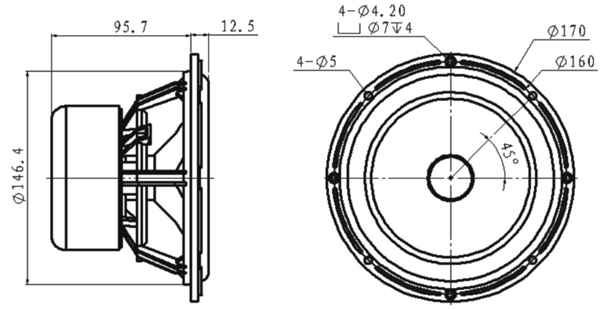 6”6”5”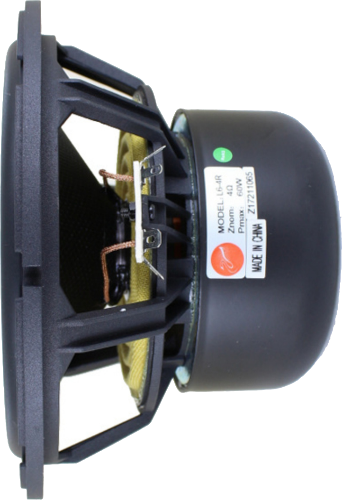 5”4” 4” 2” 2” 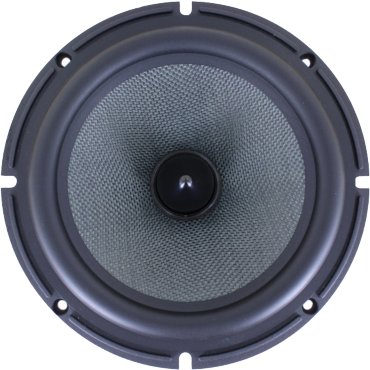 0”0”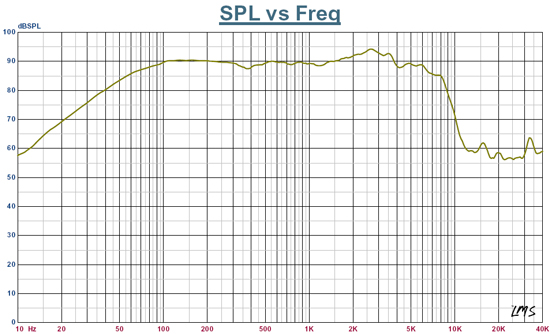 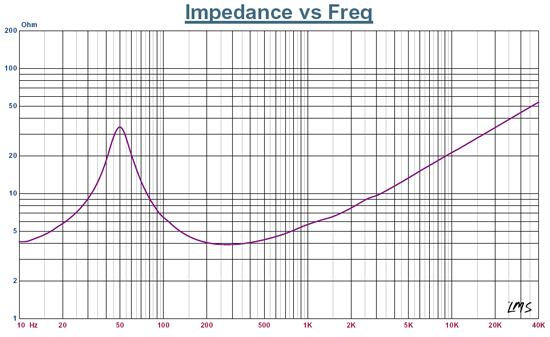 SpecificationRated Impedance	4ohmResonant Frequency	50H zRated Power	30WMax Power	60WSensitivity2.83v/1m）	88dBCoil  diameter	30mmCoil Roll With	14.6mmDC resistance	3.6ohmcoil wire	High temp. SV wireCoil frame	High temp. KaptonMagnet	High perf. ferriteForce coefficient	6.0N/AMagnetic gap height	6.0mmXmax	 4.3mmCompliance	 588uM/NMechanical Q value	3.856-Electric Q value	0.44 -Total Q value	0.4 -Vibration Quality	17.3gEquivalent volume	14.7LCabinet type	Inverted